Зарегистрировано в Минюсте России 21 февраля 2019 г. N 53863МИНИСТЕРСТВО СТРОИТЕЛЬСТВА И ЖИЛИЩНО-КОММУНАЛЬНОГОХОЗЯЙСТВА РОССИЙСКОЙ ФЕДЕРАЦИИПРИКАЗот 28 января 2019 г. N 44/прОБ УТВЕРЖДЕНИИ ТРЕБОВАНИЙК ОФОРМЛЕНИЮ ПРОТОКОЛОВ ОБЩИХ СОБРАНИЙ СОБСТВЕННИКОВПОМЕЩЕНИЙ В МНОГОКВАРТИРНЫХ ДОМАХ И ПОРЯДКА НАПРАВЛЕНИЯПОДЛИННИКОВ РЕШЕНИЙ И ПРОТОКОЛОВ ОБЩИХ СОБРАНИЙСОБСТВЕННИКОВ ПОМЕЩЕНИЙ В МНОГОКВАРТИРНЫХ ДОМАХВ УПОЛНОМОЧЕННЫЕ ОРГАНЫ ИСПОЛНИТЕЛЬНОЙ ВЛАСТИСУБЪЕКТОВ РОССИЙСКОЙ ФЕДЕРАЦИИ, ОСУЩЕСТВЛЯЮЩИЕГОСУДАРСТВЕННЫЙ ЖИЛИЩНЫЙ НАДЗОРВ соответствии с частями 1, 1.1 статьи 46 Жилищного кодекса Российской Федерации (Собрание законодательства Российской Федерации, 2005, N 1, ст. 14; Официальный интернет-портал правовой информации http://www.pravo.gov.ru, 22 января 2019 г., N 0001201901220025) приказываю:1. Утвердить:а) Требования к оформлению протоколов общих собраний собственников помещений в многоквартирных домах согласно приложению N 1 к настоящему приказу;б) Порядок направления подлинников решений и протоколов общих собраний собственников помещений в многоквартирных домах в уполномоченные органы исполнительной власти субъектов Российской Федерации, осуществляющие государственный жилищный надзор, согласно приложению N 2 к настоящему приказу.2. Признать утратившим силу приказ Министерства строительства и жилищно-коммунального хозяйства Российской Федерации от 25 декабря 2015 г. N 937/пр "Об утверждении Требований к оформлению протоколов общих собраний собственников помещений в многоквартирных домах и Порядка передачи копий решений и протоколов общих собраний собственников помещений в многоквартирных домах в уполномоченные органы исполнительной власти субъектов Российской Федерации, осуществляющие государственный жилищный надзор" (зарегистрирован Министерством юстиции Российской Федерации 14 апреля 2016 г., регистрационный N 41802).3. Контроль за исполнением настоящего приказа возложить на заместителя Министра строительства и жилищно-коммунального хозяйства Российской Федерации М.Б. Егорова.МинистрВ.В.ЯКУШЕВПриложение N 1к приказу Министерства строительстваи жилищно-коммунального хозяйстваРоссийской Федерацииот 28 января 2019 г. N 44/прТРЕБОВАНИЯК ОФОРМЛЕНИЮ ПРОТОКОЛОВ ОБЩИХ СОБРАНИЙ СОБСТВЕННИКОВПОМЕЩЕНИЙ В МНОГОКВАРТИРНЫХ ДОМАХI. Общие положения1. Настоящие Требования устанавливают порядок оформления протоколов общих собраний собственников помещений в многоквартирных домах (далее соответственно - протокол общего собрания, общее собрание).2. Протокол общего собрания составляется в письменной форме в сроки, установленные общим собранием, но не позднее чем через десять календарных дней с даты проведения общего собрания.3. Протокол общего собрания оформляется секретарем общего собрания, который избирается решением общего собрания.4. Протокол общего собрания должен содержать следующие сведения:а) наименование документа;б) дата и номер протокола общего собрания;в) дата и место проведения общего собрания;г) заголовок к содержательной части протокола общего собрания;д) содержательная часть протокола общего собрания;е) информация о месте (адресе) хранения протоколов общих собраний и решений собственников помещений в многоквартирном доме по вопросам, поставленным на голосование.В случае, если содержательная часть протокола общего собрания содержит указание на наличие приложений, к протоколу общего собрания прилагаются перечисленные в ней документы.Протокол общего собрания подписывается лицом, председательствующим на общем собрании, секретарем общего собрания, а также лицами, проводившими подсчет голосов. В случае, предусмотренном пунктом 23 настоящих Требований, протокол общего собрания подписывается также инициатором проведенного общего собрания. В случае, предусмотренном частью 1.1 статьи 136 Жилищного кодекса Российской Федерации (Собрание законодательства Российской Федерации, 2005, N 1, ст. 14; Официальный интернет-портал правовой информации http://www.pravo.gov.ru, 22 января 2019 г., N 0001201901220025), протокол общего собрания должен быть подписан всеми собственниками помещений в многоквартирном доме.II. Требования к оформлению реквизитов протоколаобщего собрания5. Наименование документа должно содержать слова "Протокол общего собрания собственников помещений в многоквартирном доме".6. Датой протокола общего собрания является дата подведения итогов общего собрания (окончания подсчета голосов собственников помещений в многоквартирном доме).7. Номер протокола общего собрания должен соответствовать порядковому номеру общего собрания в течение календарного года.8. В качестве места проведения общего собрания должен указываться адрес, по которому проводилось общее собрание в очной форме, или адрес, по которому осуществлялся сбор оформленных в письменной форме решений (бюллетеней) собственников помещений в многоквартирном доме в случае проведения общего собрания в очно-заочной и заочной форме. В случае использования государственной информационной системы жилищно-коммунального хозяйства, предусмотренной Федеральным законом от 21 июля 2014 г. N 209-ФЗ "О государственной информационной системе жилищно-коммунального хозяйства" (Собрание законодательства Российской Федерации, 2014, N 30, ст. 4210; 2018, N 1, ст. 69) (далее - система), при проведении общего собрания в качестве места проведения общего собрания указывается адрес многоквартирного дома.9. В качестве даты проведения общего собрания в случае, если оно продолжалось несколько дней, указывается дата начала и дата окончания общего собрания. Место и дата проведения общего собрания, указанные в протоколе, должны соответствовать адресу и дате, указанным в сообщении о проведении общего собрания, направленном собственникам помещений в многоквартирном доме в соответствии с частью 4 статьи 45, частью 2 и 3 статьи 47.1 Жилищного кодекса Российской Федерации и соответствующем требованиям части 5 статьи 45 или части 4 статьи 47.1 Жилищного кодекса Российской Федерации (далее - сообщение о проведении общего собрания).10. Заголовок к содержательной части протокола общего собрания должен содержать информацию об адресе многоквартирного дома, виде общего собрания (годовое, внеочередное) и форме его проведения (очное, заочное, очно-заочное голосование).11. Содержательная часть протокола общего собрания должна состоять из двух частей - вводной и основной.12. Вводная часть содержательной части протокола общего собрания должна включать данные:а) об инициаторе общего собрания: для юридических лиц указывается полное наименование и основной государственный регистрационный номер (далее - ОГРН) юридического лица в соответствии с его учредительными документами и идентифицирующими сведениями (государственный регистрационный номер записи о государственной регистрации юридического лица, идентификационный номер налогоплательщика); для физических лиц указывается полностью фамилия, имя, отчество (последнее - при наличии) в соответствии с документом, удостоверяющим личность гражданина, номер принадлежащего ему на праве собственности помещения в многоквартирном доме (при наличии) и реквизиты документа, подтверждающего его право собственности на указанное помещение;б) о лице, председательствующем на общем собрании, секретаре общего собрания, лицах, проводивших подсчет голосов собственников помещений в многоквартирном доме: указывается фамилия, имя, отчество (последнее - при наличии) в соответствии с документом, удостоверяющим личность гражданина, номер принадлежащего ему на праве собственности помещения в многоквартирном доме (при наличии) и реквизиты документа, подтверждающего его право собственности на указанное помещение (за исключением случая, когда вопрос об избрании указанных лиц включен в повестку дня общего собрания);в) список лиц, принявших участие в общем собрании (далее - присутствующие лица) и приглашенных для участия в нем (далее - приглашенные лица): указываются сведения, предусмотренные пунктами 13 - 15 настоящих Требований;г) об общем количестве голосов собственников помещений в многоквартирном доме;д) о количестве голосов собственников помещений в многоквартирном доме, принявших участие в голосовании на общем собрании;е) об общей площади жилых и нежилых помещений в многоквартирном доме;ж) о повестке дня общего собрания;з) о правомочности (наличии или отсутствии кворума) общего собрания.13. Список присутствующих лиц должен начинаться со слов "Присутствующие лица" и включать следующую информацию:а) в отношении физических лиц - фамилию, имя, отчество (последнее - при наличии) собственника помещения в многоквартирном доме и (или) его представителя (в случае участия последнего в общем собрании), указываемые в соответствии с документом, удостоверяющим личность гражданина; номер принадлежащего ему на праве собственности помещения в многоквартирном доме (при наличии) и реквизиты документа, подтверждающего его право собственности на указанное помещение; количество голосов, которыми обладает данное лицо; наименование и реквизиты документа, удостоверяющего полномочия представителя собственника помещения в многоквартирном доме (в случае его участия в общем собрании); подпись собственника помещения в многоквартирном доме либо его представителя;б) для юридических лиц - полное наименование и ОГРН юридического лица в соответствии с его учредительными документами; номер принадлежащего ему на праве собственности помещения в многоквартирном доме (при наличии) и реквизиты документа, подтверждающего его право собственности на указанное помещение; количество голосов, которыми обладает данное лицо; фамилия, имя, отчество (последнее - при наличии) представителя собственника помещения в многоквартирном доме; наименование и реквизиты документа, удостоверяющего полномочия представителя собственника помещения в многоквартирном доме; подпись представителя собственника помещения в многоквартирном доме.14. Список приглашенных лиц должен начинаться со слов "Приглашенные лица" и включать следующую информацию:а) для физических лиц - фамилию, имя, отчество (последнее - при наличии) лица или его представителя (в случае участия последнего в общем собрании), указываемые в соответствии с документом, удостоверяющим личность гражданина; наименование и реквизиты документа, удостоверяющего полномочия представителя приглашенного лица (в случае его участия в общем собрании); цель участия в общем собрании приглашенного лица или его представителя (в случае участия последнего в общем собрании) и его подпись;б) для юридических лиц - полное наименование и ОГРН юридического лица в соответствии с его учредительными документами; фамилия, имя, отчество (последнее - при наличии) представителя приглашенного лица; наименование и реквизиты документа, удостоверяющего полномочия представителя приглашенного лица; цель участия приглашенного лица в общем собрании и подпись его представителя.15. Списки присутствующих и приглашенных лиц оформляются в виде приложения к протоколу общего собрания, при этом в протоколе общего собрания указывается общее количество присутствующих и приглашенных лиц и делается отметка: "список прилагается (приложение N ___ к настоящему протоколу)".16. Текст основной части содержательной части протокола общего собрания состоит из отдельных разделов, каждый из которых содержит отдельный вопрос повестки дня. При этом в повестке дня общего собрания указывается вопрос или вопросы, являющиеся предметом рассмотрения на общем собрании в соответствии с уведомлением о проведении общего собрания. Если вопросов несколько, они нумеруются и располагаются в порядке обсуждения.17. Формулировки вопросов повестки дня общего собрания должны отражать суть обсуждаемых на общем собрании вопросов и исключать возможность их неоднозначного толкования. В случае, если формулировка вопроса повестки дня общего собрания установлена законодательством Российской Федерации, в протоколе общего собрания указывается соответствующая формулировка. Не допускается включение в повестку дня общего собрания вопросов с формулировками "Разное", "Другие вопросы" или иными аналогичными по смысловому содержанию формулировками, а также объединение в одной формулировке разных по смысловому содержанию вопросов. В случае, если вопрос повестки дня общего собрания касается рассмотрения общим собранием какого-либо документа и принятия решения относительно него, формулировка такого вопроса должна содержать полное название и реквизиты данного документа.18. Все структурные единицы основной части содержательной части протокола общего собрания должны излагаться от третьего лица множественного числа ("слушали", "выступили", "постановили", "решили").19. Текст каждой структурной единицы основной части содержательной части протокола общего собрания должен состоять из трех частей:а) часть 1 - "СЛУШАЛИ", в которой указывается фамилия, имя, отчество (последнее - при наличии) выступающего, номер и формулировка вопроса в соответствии с повесткой дня общего собрания, краткое содержание выступления или ссылка на прилагаемый к протоколу общего собрания документ, содержащий текст выступления. Номер и формулировка вопроса повестки дня общего собрания указываются перед словом "СЛУШАЛИ";б) часть 2 - "ПРЕДЛОЖЕНО", в которой указывается краткое содержание предлагаемого решения по рассматриваемому вопросу, в отношении которого будет проводиться голосование. При этом предлагаемое решение должно соответствовать сути обсуждаемого вопроса повестки дня общего собрания, а его формулировка должна исключать возможность неоднозначного толкования предлагаемого решения;в) часть 3 - "РЕШИЛИ (ПОСТАНОВИЛИ)", в которой указываются решения, принятые общим собранием по рассмотренному вопросу повестки дня общего собрания, выраженные формулировками "за", "против" или "воздержался" с указанием номера и формулировки вопроса в соответствии с повесткой дня общего собрания, количества голосов, отданных за указанные варианты голосования.20. Обязательными приложениями к протоколу общего собрания являются:а) реестр собственников помещений в многоквартирном доме, содержащий сведения о собственниках всех помещений в многоквартирном доме с указанием фамилии, имени, отчества (последнее - при наличии) собственников - физических лиц, полного наименования и ОГРН собственников - юридических лиц, номера принадлежащих им на праве собственности помещений в многоквартирном доме (при наличии), реквизиты документов, подтверждающих их право собственности на указанные помещения, сведения о форме собственности в отношении каждого из указанных помещений, сведения о площади каждого помещения в многоквартирном доме и о доле в праве собственности на такие помещения, принадлежащей каждому из их собственников;б) копия текста сообщения о проведении общего собрания;в) документы (копии документов), подтверждающие направление, вручение сообщения о проведении общего собрания собственникам помещений в многоквартирном доме либо его размещение в помещении данного дома, определенном решением общего собрания и доступном для всех собственников помещений в данном доме, или в системе в соответствии с частью 4 статьи 45, частью 2 и 3 статьи 47.1 Жилищного кодекса Российской Федерации;г) списки присутствующих и приглашенных лиц;д) документы (их копии), удостоверяющие полномочия представителей присутствующих и приглашенных лиц;е) документы, рассмотренные общим собранием в соответствии с повесткой дня общего собрания;ж) письменные решения (бюллетени) собственников помещений и их представителей, принявших участие в проведенном общем собрании, которые должны содержать сведения, позволяющие идентифицировать лиц, заполнивших их (для физических лиц - сведения, предусмотренные подпунктом "а" пункта 13 настоящих Требований, для юридических лиц - сведения, предусмотренные подпунктом "б" пункта 13 настоящих Требований), дату их заполнения, а также сведения о волеизъявлении собственников помещений и их представителей.Ответственным за подготовку решений (бюллетеней) собственников помещений в многоквартирном доме является инициатор общего собрания.К протоколу общего собрания могут быть приложены иные документы в случае указания на них в содержательной части протокола общего собрания.21. Все приложения к протоколу общего собрания должны быть пронумерованы. Номер приложения, а также указание на то, что документ является приложением к протоколу общего собрания, указываются на первом листе документа. Приложения являются неотъемлемой частью протокола общего собрания.Страницы протокола общего собрания и каждого приложения к нему должны быть пронумерованы и сшиты секретарем общего собрания, последняя страница протокола должна быть подписана лицом, председательствующим на общем собрании.22. Реквизиты подписи протокола общего собрания включают в себя сведения о фамилии и инициалах лица, проставившего подпись, подпись и дату ее проставления.23. В случае, если вопрос об избрании лица, председательствующего на общем собрании, а также лиц, осуществляющих подсчет голосов, включен в повестку дня общего собрания, и принято решение об отклонении предложенных кандидатур, протокол общего собрания подписывается инициатором проведенного общего собрания.24. В случае, предусмотренном частью 1.1 статьи 136 Жилищного кодекса Российской Федерации, протокол общего собрания, на котором приняты решения о создании товарищества собственников жилья и об утверждении его устава, подписывается всеми собственниками помещений в многоквартирном доме, проголосовавшими за принятие таких решений, при этом реквизиты подписей лица, председательствующего на общем собрании, секретаря общего собрания, а также лиц, проводивших подсчет голосов либо подписи инициатора проведенного общего собрания в случае, предусмотренном пунктом 23 настоящих Требований, должны включать в себя сведения, предусмотренные пунктом 22 настоящих Требований, а также отметку о статусе таких лиц ("председательствовал на общем собрании собственников помещений в многоквартирном доме", "секретарь общего собрания собственников помещений в многоквартирном доме", "проводил подсчет голосов", "инициатор общего собрания собственников помещений в многоквартирном доме").Приложение N 2к приказу Министерства строительстваи жилищно-коммунального хозяйстваРоссийской Федерацииот 28 января 2019 г. N 44/прПОРЯДОКНАПРАВЛЕНИЯ ПОДЛИННИКОВ РЕШЕНИЙ И ПРОТОКОЛОВ ОБЩИХСОБРАНИЙ СОБСТВЕННИКОВ ПОМЕЩЕНИЙ В МНОГОКВАРТИРНЫХ ДОМАХВ УПОЛНОМОЧЕННЫЕ ОРГАНЫ ИСПОЛНИТЕЛЬНОЙ ВЛАСТИ СУБЪЕКТОВРОССИЙСКОЙ ФЕДЕРАЦИИ, ОСУЩЕСТВЛЯЮЩИЕ ГОСУДАРСТВЕННЫЙЖИЛИЩНЫЙ НАДЗОР1. Настоящий Порядок устанавливает правила направления подлинников решений (бюллетеней) собственников помещений в многоквартирных домах (далее - решения) и протоколов общих собраний собственников помещений в многоквартирных домах (далее - протоколы) в уполномоченные органы исполнительной власти субъектов Российской Федерации, осуществляющие государственный жилищный надзор (далее - орган государственного жилищного надзора).2. Управляющая организация, правление товарищества собственников жилья, жилищного или жилищно-строительного кооператива, иного специализированного потребительского кооператива обязаны направить подлинники решений и протоколов, представленных им в соответствии с частью 1 статьи 46 Жилищного кодекса Российской Федерации (Собрание законодательства Российской Федерации, 2005, N 1, ст. 14; Официальный интернет-портал правовой информации http://www.pravo.gov.ru, 22 января 2019 г., N 0001201901220025) лицом, инициировавшим общее собрание собственников помещений в многоквартирном доме (далее - общее собрание), в орган государственного жилищного надзора субъекта Российской Федерации, на территории которого находится многоквартирный дом, собственники помещений в котором провели общее собрание.3. Направление подлинников решений, протоколов осуществляется в течение пяти рабочих дней со дня получения управляющей организацией, правлением товарищества собственников жилья, жилищного или жилищно-строительного кооператива, иного специализированного потребительского кооператива от лица, инициировавшего общее собрание, подлинников данных документов.4. Подлинники решений и протоколов подлежат обязательному направлению лицом, инициировавшим общее собрание, в управляющую организацию, правление товарищества собственников жилья, жилищного или жилищно-строительного кооператива, иного специализированного потребительского кооператива, а при непосредственном способе управления многоквартирным домом - в орган государственного жилищного надзора не позднее чем через десять календарных дней со дня проведения общего собрания, а в случае, если оно продолжалось несколько дней, - не позднее чем через десять календарных дней со дня окончания общего собрания.В случае принятия общим собранием решения по вопросу, указанному в пункте 4.4 части 2 статьи 44 Жилищного кодекса Российской Федерации, подлинники решений и протокола подлежат направлению лицом, инициировавшим общее собрание, в орган государственного жилищного надзора субъекта Российской Федерации, на территории которого находится многоквартирный дом, собственники помещений в котором провели общее собрание, в срок, указанный в абзаце первом настоящего пункта, с единовременным направлением копий данных решений и протокола в управляющую организацию, правление товарищества собственников жилья, жилищного или жилищно-строительного кооператива, иного специализированного потребительского кооператива, а также ресурсоснабжающей организации, региональному оператору по обращению с твердыми коммунальными отходами, с которыми собственниками помещений в многоквартирном доме, действующими от своего имени, будут в соответствии с принятым общим собранием решением заключены договоры, содержащие положения о предоставлении коммунальных услуг.5. Направление подлинников решений, протоколов должно осуществляться способами, позволяющими подтвердить факт и дату их получения органом государственного жилищного надзора, а также путем размещения в открытом доступе в государственной информационной системе жилищно-коммунального хозяйства, предусмотренной Федеральным законом от 21 июля 2014 г. N 209-ФЗ "О государственной информационной системе жилищно-коммунального хозяйства" (Собрание законодательства Российской Федерации, 2014, N 30, ст. 4210; 2022, N 1, ст. 5) (далее - система), или региональной информационной системе, используемой для проведения общего собрания собственников помещений в многоквартирном доме в форме заочного голосования (далее - региональная информационная система), при условии обеспечения размещения в системе в автоматизированном режиме указанных документов лицом, инициировавшим общее собрание собственников помещений в многоквартирном доме, в сроки, предусмотренные частями 1 и 1.1 статьи 46 Жилищного кодекса Российской Федерации (Собрание законодательства Российской Федерации, 2005, N 1, ст. 14; 2015, N 27, ст. 3967; 2018, N 1, ст. 69; 2022, N 27, ст. 4618).В случае, если решения и протоколы были размещены в системе или региональной информационной системе до даты направления решений, протоколов в орган государственного жилищного надзора, датой направления подлинников решений, протоколов считается дата размещения указанных документов в системе или региональной информационной системе.(п. 5 в ред. Приказа Минстроя России от 16.09.2022 N 752/пр)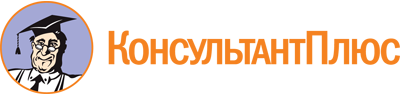 Приказ Минстроя России от 28.01.2019 N 44/пр
(ред. от 16.09.2022)
"Об утверждении Требований к оформлению протоколов общих собраний собственников помещений в многоквартирных домах и Порядка направления подлинников решений и протоколов общих собраний собственников помещений в многоквартирных домах в уполномоченные органы исполнительной власти субъектов Российской Федерации, осуществляющие государственный жилищный надзор"
(Зарегистрировано в Минюсте России 21.02.2019 N 53863)Документ предоставлен КонсультантПлюс

www.consultant.ru

Дата сохранения: 04.04.2024
 Список изменяющих документов(в ред. Приказа Минстроя России от 16.09.2022 N 752/пр)Список изменяющих документов(в ред. Приказа Минстроя России от 16.09.2022 N 752/пр)